Info, organisatie en voorwaarden Lange Naaiclub! 2024			MVS Mélanie de Bakker.De Lange Naaiclub! is geschikt voor mensen die al wat kunnen naaien. Helaas niet voor diegenen die “absolute beginners” zijn. In principe heb ik plaats voor 4 deelnemers per keer.Data najaar 2024Zijn nog niet bekend, na de zomer worden de data geprikt.Als je je inschrijft voor de Lange Naaiclub!, dan leg je je vast voor één of meerdere zaterdagen. Dat betekent dat je voor deze zaterdagen vooruit betaald. Geef bij het inschrijfformulier aan van welke zaterdagen je gebruik wilt maken.Kosten per Lange Naaiclub! €35,-Je bent pas zeker van een plaats als je het bedrag hebt overgemaakt op mijn rekening.Houdt er rekening mee dat in 2024 de kosten voor de Lange Naaiclub! mogelijk omhoog gaan.Modevakschool Mélanie de Bakker		modevakschool@melaniedebakker.nlRidderspoor 61		6542 HB Nijmegen	06 -18865917			 		Bankgegevens:		NL61KNAB 0257 1306 75o.v.v. ‘data’ Lange Naaiclub 2022.Door te betalen, ga je akkoord met de voorwaarden beschreven in dit document.Mail In de week voorafgaand aan de Lange Naaiclub!, stuur ik een mail waarin ik je o.a. verzoek om hetgeen je wilt gaan doen en wilt leren, me via een mail te laten weten. Graag zo duidelijk mogelijk formuleren, waardoor ik me beter kan voorbereiden. Als je niet iets specifieks wilt aanpakken, mag je dat ook aangeven. Daarnaast geef ik informatie hoe de dag is ingedeeld, wat jezelf mee moet nemen, (svp alles wat je nodig hebt voor je project) en vraag ik of je allergisch bent voor bepaalde voedingsmiddelen en/of vegetariër bent. En geef ik aan waar je kunt parkeren. Je zorgt zelf voor je lunch, ik maak soep.ParkerenTussen 12 en 18 uur is het betaald parkeren in de wijk. Je kunt je bij mij aanmelden waardoor je het tarief betaalt via mijn bewonersvergunning. De kosten zijn € 0,25 per uur. Deze zijn voor eigen rekening.TipsIk heb een kleine voorraad fournituren en stevig patroonpapier. Vraag er naar als je wat nodig hebt. Je kunt ook advies inwinnen over te gebruiken fournituren/stoffen/vlieseline.  Bestaande patronen kunnen aangepast worden, indien mogelijk. Daarnaast kun je gebruik maken van mijn naaimachines, maar je mag je eigen naaimachine meenemen. Vergeet dan niet de handleiding mee te nemen. Ook heb ik tips over de eventuele aanschaf van een naaimachine en/of lockmachine.Afmelden Je kunt je tot uiterlijk 1 week van tevoren afmelden. Dan gaan we kijken naar een vervangende datum. Ik keer geen geld uit, ook niet bij ziekte. Als de vervangende datum eenmaal is vastgelegd kan deze niet meer verschoven worden.Als je binnen een week afzegt, vervalt je recht op een alternatieve datum voor een Lange Naaiclub!Ik behoud me het recht voor om tot 24 uur van te voren de Lange Naaiclub! af te zeggen via de mail, als er minder dan 3 deelnemers komen. Daar staat tegenover dat ik mijn uiterste best zal doen om op zoek te gaan naar vervanging bij te weinig cursisten zodat de Lange Naaiclub! toch door kan gaan. In het geval ik zelf ziek ben en daardoor de workshop niet door kan gaan, ga ik op zoek naar een alternatieve datum.Wachtlijst Vanaf 3 betalende aanmeldingen gaat de Lange Naaiclub! door. De vierde kan op de wachtlijst geplaatst worden. Je hoeft pas te betalen als er plaats is. LunchpakketVergeet niet om een lunchpakket mee te nemen. Koffie en thee zijn gratis, alsook de soep tussen de middag.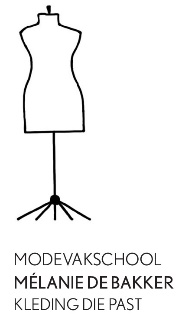 